Detajl izvedbe: 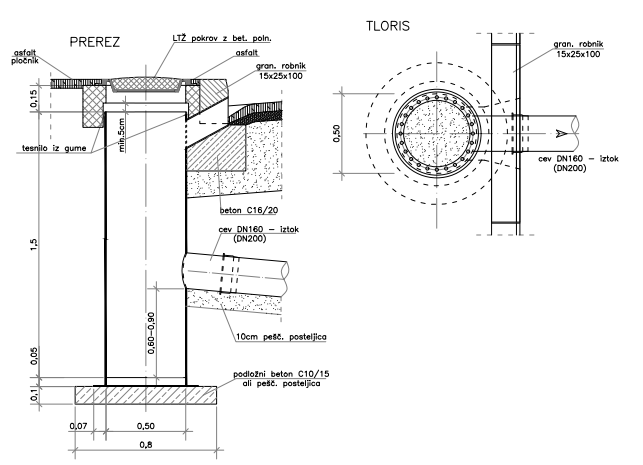 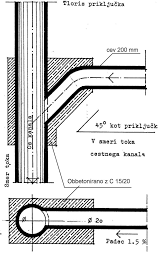 